档案号：8-2017-JX12-1-      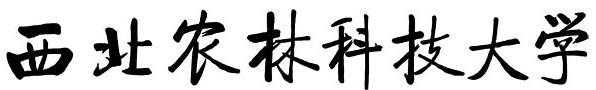 研究生学位档案学院名称                    研究生姓名                    学 科 专 业                    学位级别                    形成日期                    保管期限         永久       形成单位       研究生院      